Kandidaat 6: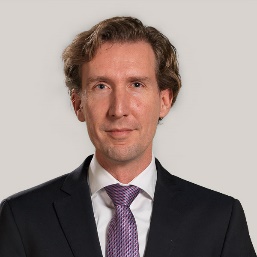 Mijn naam is Jack Nederlof en ben de vader van Niels. Niels is afgelopen schooljaar begonnen op het VMBO-GL. Hij zit nu in klas 1a. Ik ben getrouwd met Karin en wij hebben nog een dochter van 19. In winter kun je mij terugvinden op de schaatsbaan en in de zomer zit ik graag op de racefiets, net zoals Niels. Samen rijden wij de nodige kilometers. Ik vind het belangrijk om een bijdrage te kunnen leveren aan de ontwikkeling van kwetsbare kinderen ter voorbereiding van de maatschappij. Het is belangrijk dat kinderen via het speciale onderwijs zich op hun eigen tempo en binnen een veilige omgeving kunnen ontwikkelen. Hoewel ik nog amper bekend ben met het reilen en zeilen van de school, ben ik benieuwd hoe de school invulling geeft aan specialistische zorg enerzijds en onderwijs anderzijds. Ik hoop vanuit mijn professie als advocaat, gespecialiseerd in het familierecht, mijn bijdrage te kunnen leveren aan de ontwikkeling van het Onderwijscentrum Leijpark.Ik ben niet eerder lid geweest van een medezeggenschapsraad, dus zou een dergelijk lidmaatschap voor mij geheel nieuw zijn. Het lijkt me in ieder geval leuk en leerzaam. Ik stel me dus graag verkiesbaar.  